FINANCIAL ASSISTANCE PROGRAM Application FormSECTION 1:	APPLICANT’S	DETAILS	–	all	applicants	complete	this sectionIf you don’t have an ABN, please attach a copy of the Australian Taxation Office form “Statement by a supplier”. Applicants with an ABN DO NOT need to complete the Statement by a Supplier form.AMOUNT OF FINANCIAL ASSISTANCE REQUESTED:Must agree with amount stated in this application’s budget in section 5) (amount EXCLUSIVE of GST)SECTION 2: PROJECT / PROGRAM DESCRIPTIONPLEASE tick one of the following boxesNON-RECURRENT FINANCIAL ASSISTANCELocal projects and activities with a demonstrated broad community benefit - Generally up to $3,000 p.a.Major event or ProjectApplications For Rate ReimbursementsGeneral Land Rates only and available for non-profit organisations onlyWaiver of Council fees and chargesSchools: Local projects and activities of schools within Council’s area where those projects demonstrate partnership with and benefit to the wider community.SPORTING FINANCIAL ASSISTANCE – ALL applications under this category are referred to the Council’s Sports Advisory Committee for their recommendation – note if more than one team member applies the financial assistance will be split between team members.Junior Regional Sporting representation – up to $100 p.a.Junior State Sporting representation – up to $300 p.a.Junior National Sporting representation – up to $500 p.a.SECTION 3:		APPLICATION /	PROJECT DETAILS	– all applicants to complete (including representation/prize giving).Briefly describe your request/project.	If required, attach additional details.Is your project new? Select one	YES	NO	N/AIf you answered no, please provide some information that illustrates the new part of an existing project that you are seeking funding for.What are the aims of the request/project?How will your request/project assist members of the Community?What outcomes and benefits will your project have for the community?Demonstrate how your project promotes community development and participation by connecting people, increased opportunity and building community capacity.What community consultation has confirmed the need for this program?List the organisations actively involved in the project / program.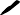 SECTION 4 : BUDGET – IMPORTANT – all applicants must complete this section.You should include estimates of the cash and in-kind contributions you are making to the project and any other income you are applying for/expecting to receive from other grant sources. You may submit your budget as a separate attachment if you prefer.Please indicate if you intend to match any funding applied for on a $ for $ basis. If you are purchasing equipment or are planning a capital improvement to your asset, 2 quotations for the goods/ services need to be attached to your application.SECTION 5: IMPLEMENTATION SCHEDULEDetail your plan for project development, implementation and project management.SECTION 6: DECLARATION – ALL applicants to complete this section.On behalf of:(name of the organisation, if applicable)I declare that the information provided above is complete and correct. Signed:Print Name:Position in organisation:Address:Contact telephone numbers:Email address:Date:The name of Your ProjectName of the Organisation or person seeking financial assistance.AddressPostal AddressName and position of the contact personTelephone, Fax and Email AddressTelephone:	(bh)Telephone, Fax and Email AddressFax:Telephone, Fax and Email AddressMobile:Telephone, Fax and Email AddressEmail:What legal status does your organisation have? (e.g.Incorporated Association etc)Australian Business Number (ABN) *Australian Company Number (if applicable)General Description of your OrganisationIs your insurance, including a minimum of $20m for public liability insurance, current? Please state policy numbers.(Council may request a copy of certificates of currency.)Please list policies, insurer and policy number.What is the time frame of your project?Start Date:End Date:ORGANISATIONCONTACT PERSONContact telephonenumberProposed Income:AmountProposed Expenses:AmountTOTAL COST OF PROJECTTOTAL COST OF FUNDING SOUGHTKEY MILESTONETIME FRAME